от 20 декабря 2022 года									         № 1508Об утверждении Программы профилактики рисков причинения вреда (ущерба) охраняемым законом ценностям на 2023 год в сфере муниципального контроля на автомобильном транспорте и в дорожном хозяйстве на территории городского округа город Шахунья Нижегородской области  В соответствии Федеральным законом от 31.07.2020 № 248-ФЗ «О государственном контроле (надзоре) и муниципальном контроле в Российской Федерации», постановлением Правительства Российской Федерации от 25.06.2021          № 990 «Об утверждении Правил разработки и утверждения контрольными (надзорными) органами программы профилактики рисков причинения вреда (ущерба) охраняемым законом ценностям» администрация городского округа город Шахунья Нижегородской области  п о с т а н о в л я е т : 1. Утвердить прилагаемую Программу профилактики рисков причинения вреда (ущерба) охраняемым законом ценностям на 2023 год в сфере муниципального контроля на автомобильном транспорте и в дорожном хозяйстве на территории городского округа город Шахунья Нижегородской области.2. Настоящее постановление вступает в силу с 01.01.2023.3. Общему отделу администрации городского округа город Шахунья Нижегородской области обеспечить размещение настоящего постановления на официальном сайте администрации городского округа город Шахунья Нижегородской области и в газете «Знамя труда».4. Контроль за исполнением настоящего постановления оставляю за собой.Глава местного самоуправлениягородского округа город Шахунья							   О.А.ДахноУтверждена постановлением администрации городского округа город Шахунья от 20.12.2022 г. № 1508Программа профилактики рисков причинения вреда (ущерба) охраняемым законом ценностям на 2023 год в сфере муниципального контроля на автомобильном транспорте и в дорожном хозяйстве на территории городского округа город Шахунья Нижегородской области Настоящая Программа профилактики рисков причинения вреда (ущерба) охраняемым законом ценностям на 2023 год в сфере муниципального контроля на автомобильном транспорте и в дорожном хозяйстве на территории городского округа город Шахунья Нижегородской области (далее – Программа) разработана в целях стимулирования добросовестного соблюдения обязательных требований юридическими лицами, индивидуальными предпринимателями и гражданами (далее – контролируемые лица), устранения условий, причин и факторов, способных привести к нарушениям обязательных требований и (или) причинению вреда (ущерба) охраняемым законом ценностям, создания условий для доведения обязательных требований до контролируемых лиц, повышение информированности о способах их соблюдения.В соответствии с Положением о муниципальном контроле на автомобильном транспорте и в дорожном хозяйстве на территории городского округа город Шахунья, утвержденным решением Совета депутатов городского округа город Шахунья от 29.10.2021 № 66-1, настоящая Программа подлежит исполнению уполномоченным органом по осуществлению муниципальной функции – администрацией городского округа город Шахунья Нижегородской области в лице управления по работе с территориями и благоустройству (в области автомобильных дорог и дорожной деятельности) и управления промышленности, транспорта, связи, жилищно-коммунального хозяйства, энергетики и архитектурной деятельности (в отношении перевозок по муниципальным маршрутам регулярных перевозок).Анализ текущего состояния осуществления муниципального контроля на автомобильном транспорте и в дорожном хозяйстве на территории городского округа город Шахунья Нижегородской области, описание текущего развития профилактической деятельности контрольного органа, характеристика проблем, на решение которых направлена Программа1.1. Вид муниципального контроля: муниципальный контроль на автомобильном транспорте и в дорожном хозяйстве.1.2. Предметом муниципального контроля на территории муниципального образования является соблюдение обязательных требований:1) в области автомобильных дорог и дорожной деятельности, установленных в отношении автомобильных дорог местного значения:а) к эксплуатации объектов дорожного сервиса, размещенных в полосах отвода и (или) придорожных полосах автомобильных дорог общего пользования;б) к осуществлению работ по капитальному ремонту, ремонту и содержанию автомобильных дорог общего пользования и искусственных дорожных сооружений на них (включая требования к дорожно-строительным материалам и изделиям) в части обеспечения сохранности автомобильных дорог;2) установленных в отношении перевозок по муниципальным маршрутам регулярных перевозок, не относящихся к предмету федерального государственного контроля (надзора) на автомобильном транспорте, городском наземном электрическом транспорте и в дорожном хозяйстве в области организации регулярных перевозок.В рамках профилактики рисков причинения вреда (ущерба) охраняемым законом ценностям администрацией городского округа город Шахунья Нижегородской области в 2023 году осуществляются следующие мероприятия:размещение на официальном сайте администрации городского округа город Шахунья Нижегородской области в сети «Интернет» перечней нормативных правовых актов, содержащих обязательные требования, оценка соблюдения которых является предметом муниципального контроля;осуществление информирования контролируемых лиц по вопросам соблюдения обязательных требований с использованием средств телефонной связи и при подготовке ответов на письменные обращения; обобщение практики осуществления муниципального контроля за обеспечением сохранности автомобильных дорог общего пользования местного значения и размещение на официальном интернет-сайте администрации городского округа город Шахунья Нижегородской области соответствующих обобщений.Цели и задачи реализации Программы2.1. Целями Программы являются:1) создание условий для доведения обязательных требований до контролируемых лиц, повышение информированности о способах их соблюдения;2) предупреждение нарушений контролируемыми лицами обязательных требований, включая устранение причин, факторов и условий, способствующих возможному нарушению обязательных требований;3) снижение размера ущерба, причиняемого охраняемым законом ценностям.2.2. Задачами Программы являются:1) укрепление системы профилактики нарушений обязательных требований;2) выявление причин, факторов и условий, способствующих нарушениям обязательных требований, разработка мероприятий, направленных на устранение нарушений обязательных требований;3) снижение административной нагрузки на контролируемых лиц;4) повышение правосознания и правовой культуры контролируемых лиц в сфере рассматриваемых правоотношений.В положении о виде контроля  мероприятия, направленные на нематериальное поощрение добросовестных контролируемых лиц, не установлены, следовательно, меры стимулирования добросовестности в программе не предусмотрены.В положении о виде контроля самостоятельная оценка соблюдения обязательных требований (самообследование) не предусмотрена, следовательно, в программе способы самообследования в автоматизированном режиме не определены.Перечень профилактических мероприятий, сроки (периодичность) их проведения4. Показатели результативности и эффективности ПрограммыРасчет показателей осуществляется управлением по работе с территориями и благоустройству администрации городского округа город Шахунья (в области автомобильных дорог и дорожной деятельности) и управлением промышленности, транспорта, связи, ЖКХ, энергетики и архитектурной деятельности администрации городского округа город Шахунья (в отношении перевозок по муниципальным маршрутам регулярных перевозок) самостоятельно.Результаты  оценки  фактических  (достигнутых)  значений  показателей включаются в ежегодный доклад об осуществлении муниципального контроля на территории городского округа город Шахунья и размещаются на официальном сайте администрации городского округа город Шахунья в информационно-телекоммуникационной сети «Интернет».______________________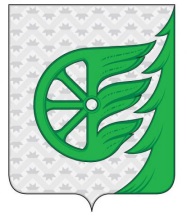 Администрация городского округа город ШахуньяНижегородской областиП О С Т А Н О В Л Е Н И Е№  п/пНаименованиемероприятияСрок реализации мероприятияОтветственное должностное лицо1ИнформированиеАдминистрация городского округа город Шахунья Нижегородской области осуществляет информирование контролируемых лиц и иных заинтересованных лиц по вопросам соблюдения обязательных требований и размещает на своем официальном сайте в сети «Интернет» и в средствах массовой информации актуальную информацию об осуществлении муниципального контроля муниципального контроля на автомобильном транспорте и в дорожном хозяйстве ПостоянноУправление по работе с территориями и благоустройству администрации городского округа город Шахунья(в области автомобильных дорог и дорожной деятельности)Управление промышленности, транспорта, связи, ЖКХ, энергетики и архитектурной деятельности администрации городского округа город Шахунья (в отношении перевозок по муниципальным маршрутам регулярных перевозок)2Обобщение правоприменительной практикиОбобщение правоприменительной практики осуществляется Администрацией городского округа город Шахунья Нижегородской области посредством сбора и анализа данных о проведенных контрольных мероприятиях и их результатах.По итогам обобщения правоприменительной практики Администрация городского округа город Шахунья Нижегородской области  готовит доклад, содержащий результаты обобщения правоприменительной практики по осуществлению муниципального  контроля, который утверждается контрольным органом и размещает его на официальном сайте в сети ИнтернетДо 1 апреля года, следующего за годом обобщения правоприменительной практики.Управление по работе с территориями и благоустройству администрации городского округа город Шахунья(в области автомобильных дорог и дорожной деятельности)Управление промышленности, транспорта, связи, ЖКХ, энергетики и архитектурной деятельности администрации городского округа город Шахунья (в отношении перевозок по муниципальным маршрутам регулярных перевозок)3Объявление предостереженияПредостережение о недопустимости нарушения обязательных требований объявляется контролируемому лицу в случае наличия у Администрации городского округа город Шахунья Нижегородской области сведений о готовящихся нарушениях обязательных требований и (или) в случае отсутствия подтверждения данных о том, что нарушение обязательных требований причинило вред (ущерб) охраняемым законом ценностям либо создало угрозу причинения вреда (ущерба) охраняемым законом ценностям По мере появления оснований, предусмотренных законодательствомУправление по работе с территориями и благоустройству администрации городского округа город Шахунья(в области автомобильных дорог и дорожной деятельности)Управление промышленности, транспорта, связи, ЖКХ, энергетики и архитектурной деятельности администрации городского округа город Шахунья (в отношении перевозок по муниципальным маршрутам регулярных перевозок)4Консультирование.Консультирование осуществляется в устной или письменной форме по телефону, посредством видео-конференц-связи, на личном приеме, в ходе проведения профилактического мероприятия, контрольного мероприятияЕжедневно, кроме выходных и праздничных дней с 08:00 до 17:00 (пятница и предпраздничные дни с 08:00 до 16:00), перерыв с 12:00 до 13:48Управление по работе с территориями и благоустройству администрации городского округа город Шахунья(в области автомобильных дорог и дорожной деятельности)Управление промышленности, транспорта, связи, ЖКХ, энергетики и архитектурной деятельности администрации городского округа город Шахунья (в отношении перевозок по муниципальным маршрутам регулярных перевозок)№п/пНаименование показателяВеличина11.Полнота информации, размещенной на официальном сайте контрольного органа в сети «Интернет» 100%22.Утверждение доклада, содержащего результаты обобщения правоприменительной практики по осуществлению муниципального контроля, его опубликованиеЕжегодно 3.Доля профилактических мероприятий в объеме контрольных мероприятий80% 4.Доля лиц, удовлетворённых консультированием в общем количестве лиц, обратившихся за консультированием100%5.Доля предупреждений в общем объеме наказаний80% 